Minutes of the BOXFORD CONSERVATION COMMISSIONTOWN HALL MEETING ROOM #1December 15, 2016   7:30PMPresent:  Peter Delaney, Lana Spillman, Paris Beckett, Mark Mitsch, Natasha Grigg, Frank DiLuna, Alan FowlerAbsent: NoneOthers Present: Conservation Director Ross Povenmire, Minutes Sec’y Judi Stickney, Kirt MacNeill, Peter Perkins Meeting Called to Order:With a quorum present, Chair Peter Delaney called the meeting to order at 7:30PM.	7:31PM 	PUBLIC HEARINGS AND SCHEDULED DISCUSSION ITEMSDNI 2016-30:  10 Fishbrook Rd., 40-5-7, MacNeill Documents Submitted:E-Mail from Kirt MacNeill: To Conservation Director, Re: Boxford DNI for Removal of Trees, 12/12/167 PhotosKirt MacNeill met with the Conservation Commission with a request for a Determination of Negligible Impact to remove three trees from the property at 10 Fishbrook Road. MacNeill provided photos for the Commissioners to view as he made his presentation. After a brief discussion, the applicant requested to close the hearing. On a MOTION made by DiLuna, second by Beckett, the Conservation Commission VOTED unanimously to close the hearing for DNI 2016-30, 10 Fishbrook Road, MacNeill, under the Bylaw.On a MOTION made by Spillman, second by DiLuna, the Conservation Commission VOTED unanimously to issue a Determination of Negligible Impact for the removal of three trees as described, under the Bylaw.RDA 2016-28: 385 Main Street, 17-2-30, PerkinsDocuments Submitted:WPA Form 1 – Request for Determination of ApplicabilityThe Director read aloud the public notice and collected proof of abutter notifications. Peter Perkins met with the Conservation Commission with a Request for Determination of Applicability to remove eight trees from his property: four ash, three maple, one oak.  Perkins provided photos for the Commissioners to view as he made his brief presentation. After a brief discussion, the applicant requested to close the hearing. On a MOTION made by Mitsch, second by Beckett, the Conservation Commission VOTED unanimously to close the hearing for RDA 2016-28, 385 Main Street, Perkins, under the Act and the Bylaw.On a MOTION made by Mitsch, second by Spillman, the Conservation Commission VOTED unanimously to issue a Negative Determination, checking Box 3, for RDA 2016-28, for the removal of trees as described, under the Act and the Bylaw.Continued NOI 114-1241: Road ROW near 17-20 Highland Road, 14-1-17 & 14-2-19, Boxford DPW: Requested to be continuedDocuments Submitted:Public Notice: Replace a 12” cmp that lies under Highland Road with a 5’ w x 3’ h corrugated arch culvert.  The culvert contains the flow of a very small intermittent stream.  The bottom of the box culvert will be lined with 18”+ of stone and sand to replicate streambed conditions above/below the culvert. Site Plan: Highland Road, Boxford, Massachusetts, prepared by Hayner Swanson, Inc., prepared for Town of Boxford, stamped by Paul F. Hayner, Jr., dated 11/17/16.Hydraulic Report: Highland Road Culvert Replacement, Boxford, Massachusetts, prepared for Town of Boxford, prepared by Hayner/Swanson, Inc., dated 11/17/16.WPA Form 3 – Notice of Intent: Culvert Replacement Between 17-20 Highland Road, Town of BoxfordOn a MOTION made by DiLuna, second by Beckett, the Conservation Commission VOTED unanimously to continue the hearing for NOI 114-1241, under the Act and the Bylaw.Continued RDA 2016-23: Camp Rotary, Boldi: Requested to be continuedDocuments Submitted:WPA Form 1 – Request for Determination of ApplicabilityPlans: AI Plans and Elevation Proposed New Deck, drawn by Deer Hill Architects, dated 10/4/16On a MOTION made by Grigg, second by DiLuna, the Conservation Commission VOTED unanimously to continue the hearing for RDA 2016-23, to the next meeting, under the Act and the Bylaw.Continued NOI 114-1240: 81A Stiles Pond Rd, 18-1-4, Sullivan: Requested to be continuedDocuments Submitted:Notice of Public Hearing: Proposed housing addition, detached garage, driveway and associated site improvements to an existing single family residence.Notice of Intent Package: Prepared by The Morin-Cameron Group, including the following:Cover LetterWPA Form 3 – Notice of IntentUSGS Map: 81A Stiles Pond RoadPlan: Site Plan of Land in Boxford Massachusetts, 81A Stiles Pond Road, prepared for Gilbert Sullivan, prepared by The Morin-Cameron Group, Inc., stamped by John M. Morin, dated 10/31/16On a MOTION made by DiLuna, second by Beckett, the Conservation Commission VOTED unanimously to continue the hearing for NOI 114-1240, under the Act and the Bylaw.Continued ANRAD 114-1235: Willow Road and Pine Plain Road, 6-2-2.2, Price Family: Requested to be continuedDocuments Submitted:Public Notice: The Applicant seeks to determine the nature and extent of Wetland Resource Areas under both the Massachusetts Wetlands Protection Act and the Town of Boxford’s Wetlands Protection Bylaw.ANRAD Application Package:Letter from Wetlands Preservation, Inc.Abbreviated Notice of Resource Area Determination, prepared for the Price Family LLC, September 22, 2016WPA Form 4A – Abbreviated Notice of Resource Area DeterminationNotification to AbuttersAffidavit of ServiceWetland Delineation Report, Willow Road and Pine Plain Road, September 22, 2016DEP BVW Delineation Data SheetsLocus MapSoil MapFEMA/FIRM MapNHESP MapCVP & PVP MapANRAD PlanOn a MOTION made by Beckett, second by Mitsch, the Conservation Commission VOTED unanimously to continue the hearing for NOI 114-1235, to the next meeting, under the Act and the Bylaw.Discussion: Meeting Schedule for 2017:  After a brief discussion:On a MOTION made by Grigg, second by Beckett, the Conservation Commission VOTED unanimously to approve the meeting schedule as presented.7:53PM	OTHER BUSINESSNames/Phone List: The Director will distribute an updated contact list to all Commissioners.Pay Bills: The Director presented a bill for travel expenses of $47.52. After a brief discussion:On a MOTION made by DiLuna, second by Grigg, the Conservation Commission VOTED unanimously to approve the travel expenses of $47.52 for the Conservation Director.255 Main Street Issues: The Director provided photos for the Commissioners to view as he updated the Commissioners on the issues with water discharges/flooding after the last rain event. Boxford Common Update: The Director provided photos for the Commissioners to view as he provided an update on the bridge work being done on the Boxford Common project. iFarm Bridge Update: The Director provided photos for the Commissioners to view as he provided an update on the bridge project at iFarm. 8:10PM	ADJOURNOn a MOTION made by Mitsch, second by DiLuna, the Conservation Commission VOTED unanimously to wish everyone a Merry Christmas and adjourned at 8:10PM.  Respectfully Submitted, 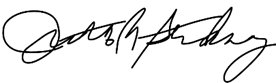 Judith A. StickneyMinutes Secretary